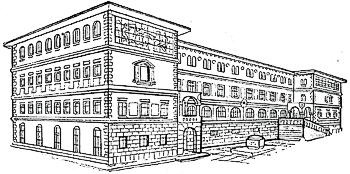              SREDNJA ŠKOLA ZVANE ČRNJE       SCUOLA MEDIA SUPERIORE “Zvane Črnja” ROVIGNO Carduccijeva ulica 20 , 52210 Rovinj                   ured@ss-zcrnje-rovinj.skole.hr      	    tel: 052/830-154	   faks: 052/830-931OIB: 83838117332KLASA: 003-03/16-02/03URBROJ: 2171-08-01-16-01	Na temelju čl. 70. Zakona o zaštiti na radu (NN 71/14, 118/14 i 154/14) te čl. 106. Statuta Srednje škole Zvane Črnje Rovinj – Scuola media superior “Zvane Črnja” Rovigno ( u daljem tekstu: Škola) , v.d. ravnateljica Ingrid Sau, dana 9. rujna 2016. donosiO D L U K UO IMENOVANJU POVJERENIKA RADNIKA ZA ZAŠTITU NA RADUI.	Sukladno odredbama čl. 70. Zakona o zaštiti na radu, dana 9. rujna 2016. Sazvan je skup zaposlenika Škole radi izbora Povjerenika radnika za zaštitu na radu Škole.II.	SREČKO OŠTIR, nastavnik elektro grupe predmeta, zaposlen u Školi, izabran je i imenuje se POVJERENIKOM RADNIKA ZAŠTITE NA RADU u Školi.III.	Zaposleniku iz toč. II temeljem ove Odluke pripadaju sva prava i obveze propisane čl. 71. Cit. Zakona, a poglavito:obveza štititi interese radnika na području zaštite na radu te pratiti primjenu pravila, mjera, postupaka i aktivnosti vezane za zaštitu na radu,te prava:podnositi poslodavcu prijedloge vezane uz donošenje odluka iz zaštite na raduzahtijevati od poslodavca da poduzme odgovarajuće mjere u svrhu smanjenja i otklanjanja rizikapodnositi pritužbe tijelima nadležnim za zaštitu na radusudjelovati s poslodavcem u planiranju unapređivanja uvjeta rada, uvođenje nove tehnologije, uvođenja novih kemikalija i bioloških štetnosti u radni process te poticati poslodavca i njegove ovlaštenike na provedbu zaštite na radubiti obaviješten o svim promjenama koje utječu ili bi mogle utjecati na zaštitu na raduizvršiti uvid i koristiti dokumentaciju poslodavca iz zaštite na raduprimate primjedbe radnika u vezi s primjenom pravila zaštite na radu te ih prenositi poslodavcu ili njegovom ovlaštenikuizvijestiti nadležnog inspektora i specijalistu medicine rada o svojim zapažanjima, odnosno zapažanjima radnikaprisustvovati inspekcijskim pregledima i očitovati se na činjenično stanje koje utvrdi nadležni inspectorpozvati nadležnog inspektora, kada ocijeni das u ugroženi sigurnost i zdravlje radnika, a poslodavac propušta ili odbija provoditi potrebnu zaštitu na raduosposobljavati se za obavljanje poslova povjerenika radnika za zaštitu na radustalno proširivati i unapređivati znanje te pratiti i prikupljati obavijesti od važnosti za svoj radstaviti prigovor na inspekcijski nalazsvojim djelovanjem poticati radnike na provedbu zaštite na raduobavješćivati radnike o provedbi zaštite na raduU svom radu poslodavac povjereniku iz toč. II ove Odluke osigurava sve uvjete potrebne za neometano djelovanje, sukladno čl. 72. Zakona (poglavito omogućavanje korištenja sati u tjednom i godišnjem zaduženju nastavnika).IV.	Ova Odluka stupa na snagu u trenutku njenog donošenja.							v.d. ravnateljica:							Ingrid Sau, prof.DOSTAVITI:1. Srečko Oštir, ovdje2. Dosje radnika3. Pismohrana